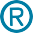 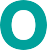 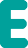 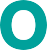 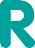 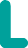 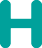 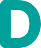 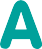 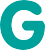 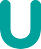 Benefícios para a sua Saúde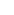 Características da água que elevam a sua qualidade de vida.Redução de contaminantesPossíveis causadores de doenças.Padrões do INMETROParâmetros básicos avaliados pelo processo de certificação doproduto pelo INMETRO, e padrões oferecidos pela concorrência.*Único no mundo com retenção mínima de 99,9% de vírus e bactérias. Dados fundamentados com pesquisas e laudos analisados naUniversidade Estadual de Maringá (UEM).